附件2：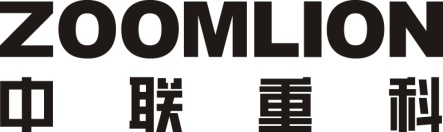 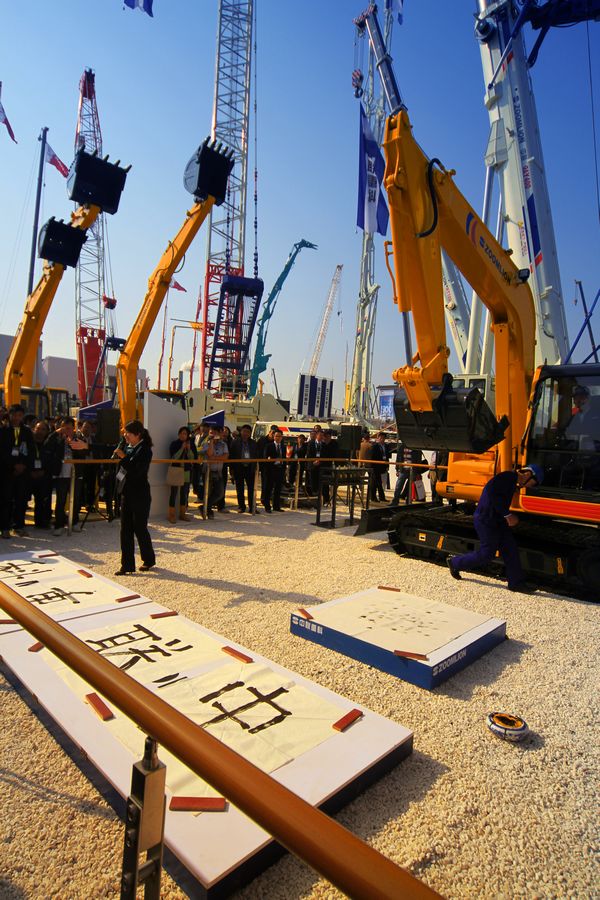 第二届“中联杯”湖南省工程模型设计制作大赛报名表备注：1、赛区统一填写学校名称全称。      2、其中院系请填写院系简称，例如：机械院。      3、此表中的第一人默认为本队队长，请务必填写好联系方式，  便于联系。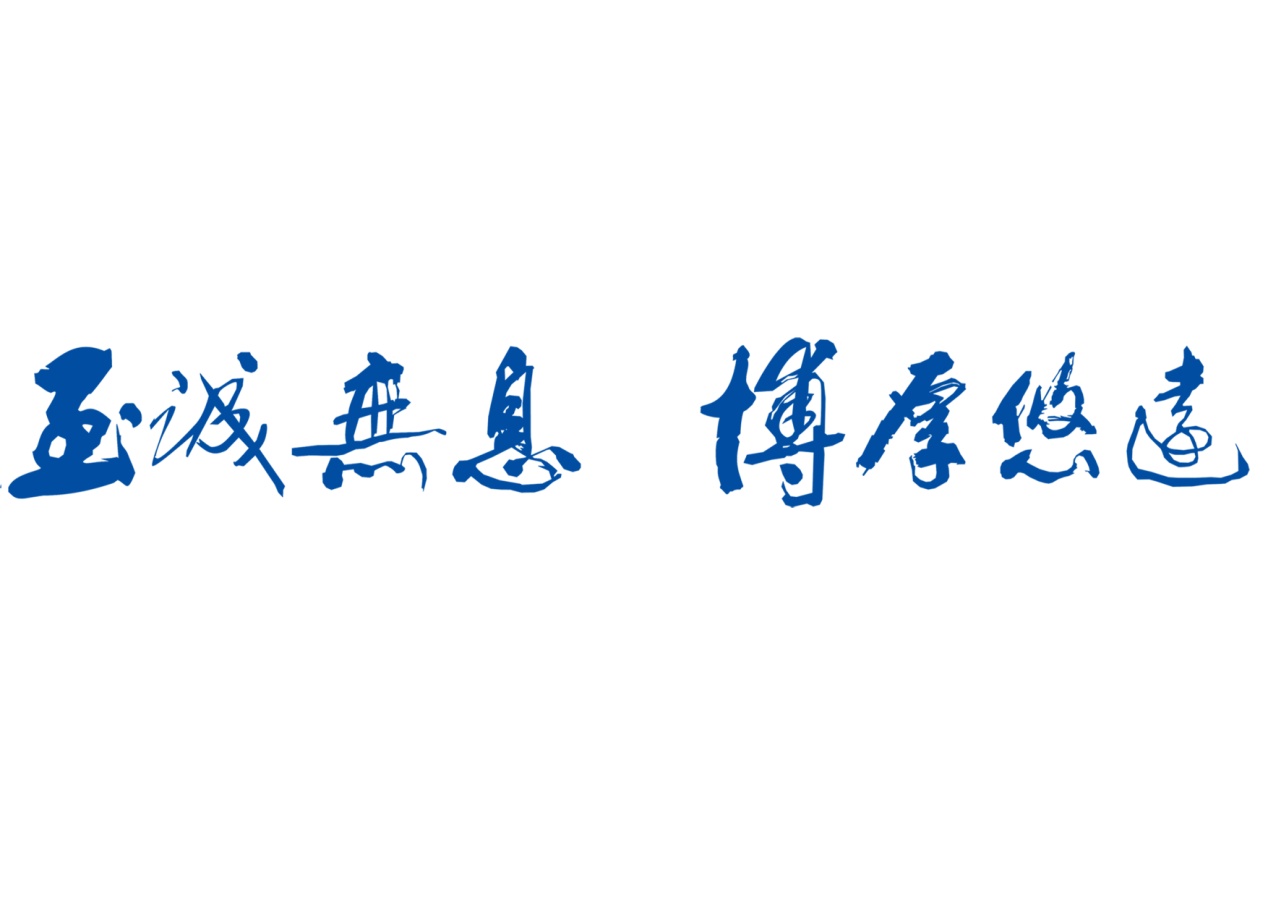       4、请勿改动该表格格式，按要求填写。队名参赛组别（土木类或机械类）姓名赛区（学校）院系年级学号联系方式备注组长————————